				INVITATION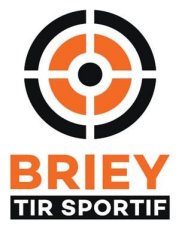 AU CHALLENGE D’AUTOMNE 2018Mardi 20 novembre au Dimanche 25 novembre 2018   Monsieur le Président,  Chers  Amis Tireurs,La Société de Tir de BRIEY est heureuse de vous inviter à son traditionnel challenge d’automne 10 mètres qui se déroulera au stand de Dolhain les :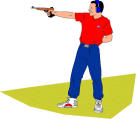 MARDI 20 novembre à partir de 18h00.MERCREDI 21 novembre à partir de 14h00 (Ecole de tir).JEUDI 22 novembre à partir de 18h00.SAMEDI  24 novembre de 9h00 à 18h00.DIMANCHE 25 novembre de 09h00 à 15h00.ATTENTION : Pour ne pas retarder la remise des récompenses prévue le Dimanche 25 novembre à 17h00, nous arrêterons la distribution des cartons à 15h00.MONTANT DES INSCRIPTIONSLe montant des inscriptions individuelles est fixé à :10.00€ pour les 60 coups. 8,00€ pour les 40 coups. 5,00€ pour les écoles de tir (minimes, benjamins et poussins).Les équipes seront gratuites et non désignées à l’avance.CATEGORIESToutes les catégories seront représentées.Des récompenses seront remises aux trois premiers de chaque catégorie comportant au minimum 3 tireurs. Une coupe sera remise au vainqueur par équipe dans chaque catégorie.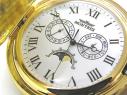 HORAIRE DES PASSES•Pistolet et carabine 10 mètres :	 Tir continu.• Standard  et vitesse 10 mètres : Uniquement le samedi sur réservationRECOMPENSESDes récompenses seront remises aux trois premiers de chaque catégorie de poussins à seniors III.Une coupe sera remise à chaque équipe de trois tireurs du même club classée première.Le « CHALLENGE D’AUTOMNE » récompensera le club extérieur ayant obtenu le plus de points.Une table de lots récompensera par tirage au sort les tireurs présents uniquement, lors de la remise des récompenses.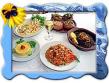 RESTAURATIONLe club de Briey met à votre disposition un service de restauration  le jeudi soir le samedi et le dimanche midi.Le prix du repas est fixé à 15.00 €, boissons non comprises.Il est IMPERATIF de réserver vos places. Uniquement par Email avant le vendredi 9 novembre : stbriey@free.fr Le menu sera disponible  avant la date limite de réservation sur notre site internet : http://stbriey.free.fr/index.htmEn espérant vous compter nombreux parmi nous, je vous prie de croire, Monsieur le Président, Chers Amis Tireurs, en l’expression de mes sentiments les meilleurs.Salutations sportives,Le Président du ClubPhilippe BORSI